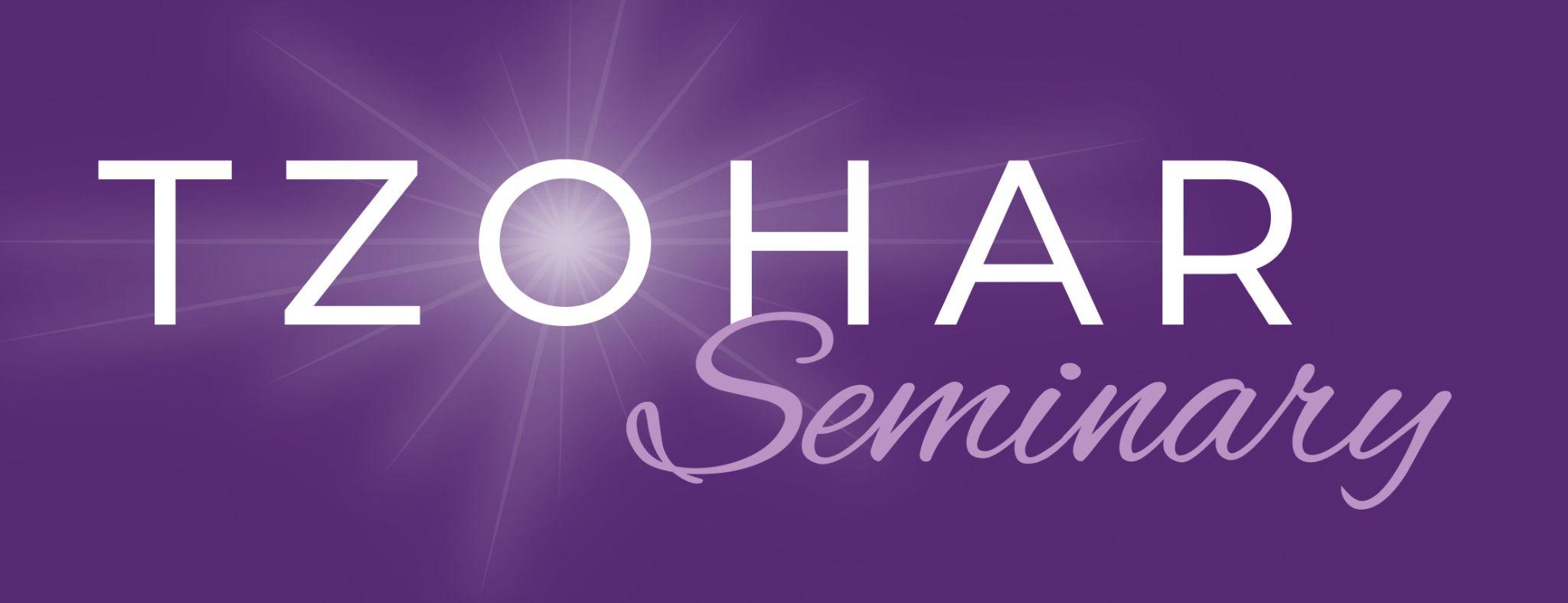 Phone : (412) 521-1197  ●  Email: admin@tzoharseminary.com  ●  Web: www.tzoharseminary.comAPPLICATION FOR TUITION SCHOLARSHIP 2023-24  ALL THE INFORMATION INCLUDED ON THIS APPLICATION AND ON ALL FORMS SUBMITTED WILL BE TREATED IN STRICTEST CONFIDENCE. WE GIVE THE HIGHEST PRIORITY TO ASSURING THE PRIVACY AND DIGNITY OF OUR PARENTS.We welcome any comments or additional information you would like considered.Please answer all questions.  Do not leave any blanks.  Fill in “None” or“N/A” (not applicable) when appropriate.  Incomplete applications will be returned.Family Name:_____________________ Father:_____________________ Mother:_____________________Address:_________________________________________________________________________________City:_________________________________ State:_____  Zip:____________ Country __________________Home Phone:________________________   Email address: ________________________________________Mother’s Cell Phone:_________________________ 	Father’s Cell Phone :________________________Parents’ Marital Status: 	Married____  	Divorced ____	    Separated _____    Widowed____Father’s Occupation: _____________________________Father’s 2022 AGI (Adjusted Gross Income i.e. income before taxes)__________________________Father’s Estimated 2023 AGI  _________________________Mother’s Occupation:_____________________________ Mother’s 2022 AGI (Adjusted Gross Income i.e. income before taxes)__________________________Mother’s Estimated 2023 AGI ___________________________Please state the total amount of all other sources of annual income including real estate payments (i.e. rent), stock dividends, parsonage stipend, annual gifts from family, distributions from business owned or invested in, etc:___________________Please state the value of any retirement or investment accounts, assets, savings, etc ______________________Do you receive Public Assistance?  (Check the appropriate category below)  Amount: ____________Welfare_____    Medicaid_______    Food Stamps________    SSI________    Unemployment_______We are experiencing financial hardship due to the following reason/s:_______________________________________________________________________________________________________________________________________________________________________________________________________________________________________________________________________________________________________________________________________________________________________Scholarships are given towards tuition.  Room, Board, Student Activity, and Laundry Fees are not eligible for scholarship.Please provide the name and phone number of a reference who is familiar with your financial situation: Name:________________________________   Phone #:_______________________________We testify that all the information contained and presented herein is true and accurate:________________________		_________________________		__________________Father’s Signature			Mother’s Signature				Date Please use this link to upload a copy of the first two pages of your most recently filed Federal Tax Return (Form 1040).  https://www.dropbox.com/request/mYWKAG7DNS9K3N5eNqVqTzohar Seminary admits students of any race, color, national and ethnic origin to all the rights, privileges, programs, and activities generally accorded or made available to its students. It does not discriminate on the basis of race, color, national origin, and ethnic origin in administration of its educational policies, admission policies, scholarship and loan programs, and any athletic, artistic or other school-administered programs._______________________________________________________________________________________FOR OFFICE USE ONLYTuition Charge $  ___________ 	 Balance $___________Scholarship amount $ __________	Tuition Due from Parent $___________Approved/Denied  by tuition committee on:   Date: _________   Parent notified by:  email _____   phone ________by ________________ Date ____________________Child’s NameGrade/AgeSchoolAnnual Tuition 